Witam Was i zapraszam do zabawy!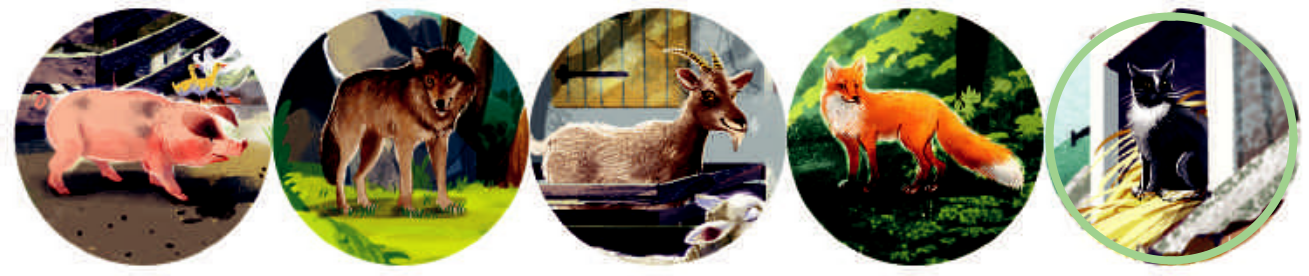 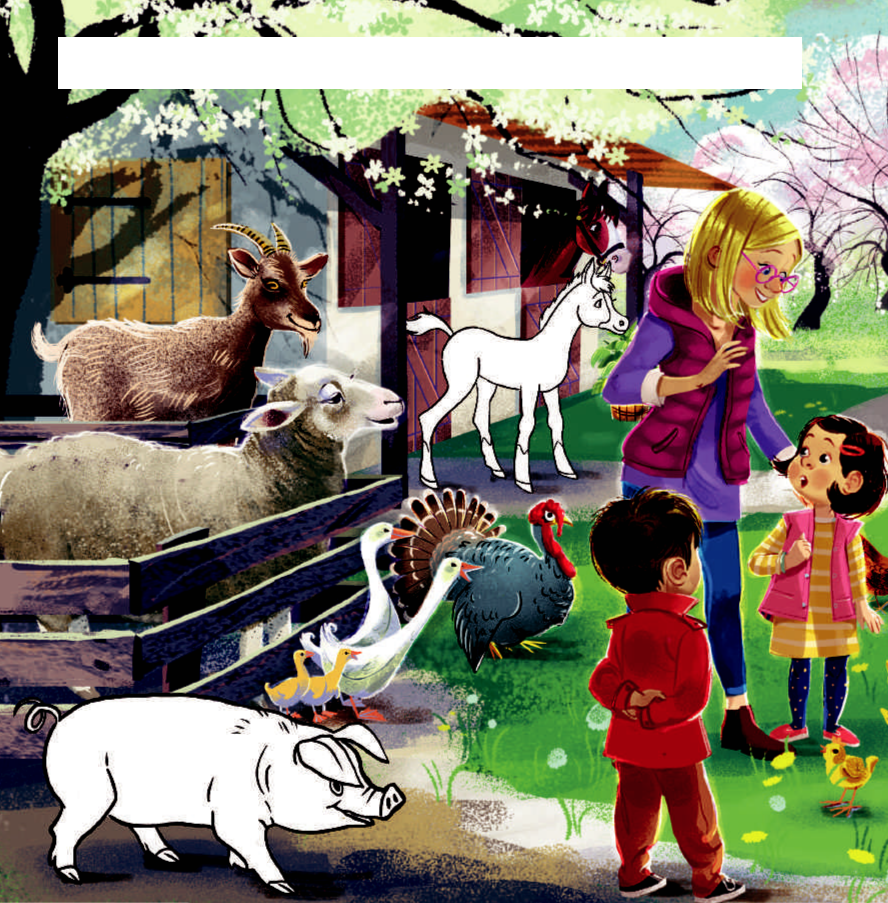 Obejrzyj obrazki i nazwij przedstawione na nich zwierzęta.                                                           Odszukaj te zwierzęta na dużym obrazku..Ada i Olek zastanawiają się która tasiemka jest dłuższa. Zastanów się, jak to sprawdzić. Pokoloruj tasiemki.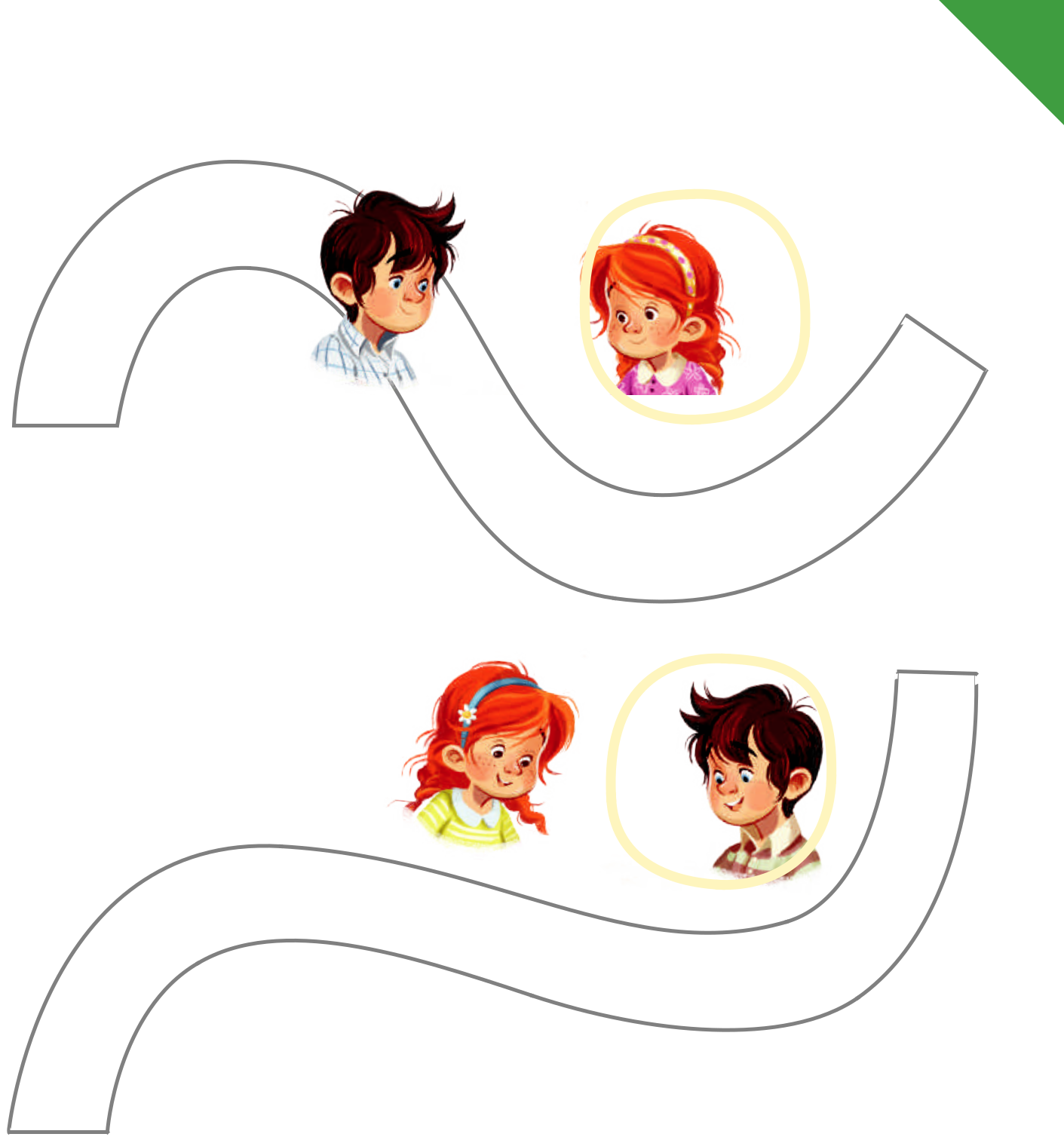 Wykonaj zadania Karty pracy cz4-strona 8Dziękuję za wspólnie spędzony czas.pani Violetta 